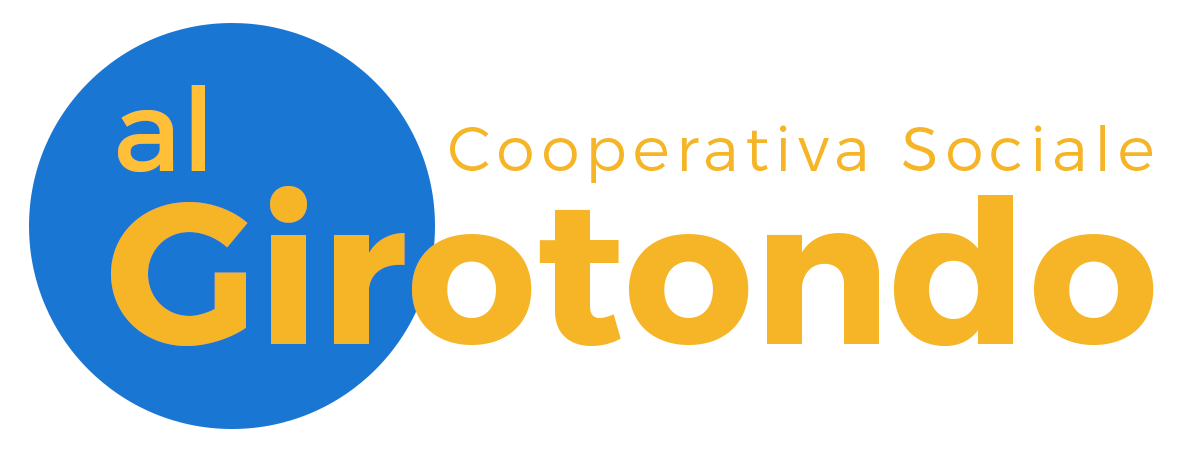 Domanda di iscrizione servizi extrascolastici presso istituto “DON TROMBELLI”ed accettazione delle condizioni di pagamento della retta per l’ a.s. 2020/2021	I sottoscritti	eSpecificare a chi intestare la ricevuta di avvenuto pagamento: _________________________________________in qualità di genitori o tutori del minore sotto indicato CHIEDONO l’iscrizione ai servizi extrascolastici (pre-post scuola e servizio mensa) presso Istituto “Don Trombelli” per l’ a.s. 2020/21ESi impegnano a pagare la retta di frequenza nella misura e secondo le modalità di seguito indicate;Dichiarano inoltre di essere consapevoli delle responsabilità, conseguenti ad eventuali dichiarazioni non corrispondenti al vero, ai sensi dell’art.46 DPR.445/00.San Lazzaro di Savena,_________________  	    Firme di entrambi i genitori (o di chi ne fa le veci)  __________________________   _________________________CONDIZIONI DI PAGAMENTO RETTA SERVIZI EXTRASCOLASTICI   a.s. 2020/2021I sottoscritti si impegnano a corrispondere per la frequenza ai servizi extrascolastici presso Istituto “Don Trombelli” per l’anno scolastico 2020/2021  Iscrizione annuale : 105,00 euro                       Barrare una delle seguenti opzioni:□  opzione A: corrispettivo mensile di euro 267,75 (annuo euro 2.409,75) comprendente per 5 giorni dal lunedì al venerdì, dalle 7.00 alle 18.00: (accoglienza  pre-scuola, pranzo, ricreazione svolgimento dei compiti nei giorni in cui non c’è il rientro, merenda)□   opzione B: corrispettivo mensile di euro 236,25 (annuo euro 2.126,25)nei giorni lunedì, martedì e giovedì 7.00 alle 18.00 (accoglienza pre-scuola, pranzo e post scuola) nei giorni di mercoledì e venerdì 7.00 alle 14.00 (accoglienza pre-scuola e pranzo e uscita alle 14.00)□  opzione C: corrispettivo mensile di euro 189,00 (annuo euro 1.701,00) nei giorni lunedì, martedì e giovedì dalle 7:00 alle 18:00 (accoglienza pre-scuola ,pranzo e post scuola)□   opzione D: corrispettivo mensile di euro 210,00 (annuo euro 1.890,00)comprendente per 5 giorni dal lunedì al venerdì : pranzo e interclasseI versamenti successivi alla iscrizione verranno effettuati da settembre 2020 a maggio 2021 alla scadenza del 15 di ogni mese, per 9 mensilità:Modalità di pagamento:BONIFICO                                    Banco PopolareCodice iban: IT19 A 05034 37070 000000004321Tutte le rate versate non sono rimborsabili.In caso di mancato pagamento delle rate alle scadenze di cui al punto 2, ci si riserva di chiedere immediatamente il saldo della retta annuale e di intraprendere le azioni necessarie per il recupero delle somme dovute, con addebito totale delle spese.In caso di ritiro dell’alunno dal servizio extrascolastico, successivamente alla sottoscrizione del presente impegno, è dovuto il pagamento di quanto ancora non corrisposto  per  la retta di frequenza mensile indicata al punto 1, entro e non oltre 15gg dalla comunicazione del ritiro.San Lazzaro di Savena, ___________________Firme di entrambi i genitori (o di chi ne fa le veci)                                     ____________________________________________________________________Informativa sul trattamento dei dati personali (Art. 13 D.Lgs. 30 giugno 2003, n. 196  "Codice in materia di protezione dei dati personali")Gentile Famiglia,la                              titolare del trattamento, informa che l’iscrizione ai servizi educativi e alle scuole comporta il trattamento di alcuni dati personali relativi sia al bambino iscritto sia alla famiglia di appartenenza. Il conferimento delle informazioni è facoltativo; nondimeno, il mancato conferimento di alcune di esse può precludere l’iscrizione e la frequenza o l’esecuzione di alcune operazioni. Nel rispetto delle norme vigenti, il trattamento può riguardare anche dati sensibili (ad esempio relativi allo stato di salute del bambino).Tra le operazioni di trattamento che saranno effettuate si segnalano:Documenti di passaggio alle scuole di ordine successivo, comprensivi di profilo e descrizione sintetica del percorso di crescita del bambino e scheda di valutazione (pagella) con i voti e i giudizi sintetici sull'andamento scolastico. Osservazioni personalizzate in situazioni di attività, considerazioni relative a colloqui, giornale dell'insegnante (registro), con voti, appunti su quello che accade in classe, problemi che si evidenziano progressi, fatti particolari accaduti.I dati non sono di regola comunicati né diffusi a terzi, eccezion fatta per i seguenti casi di comunicazione:- Istituti di Credito, per l’addebito dei rimborsi delle spese di frequenza, ecc…;- Professionisti;-Enti pubblici (Ministero dell’Istruzione, Ufficio Scolastico Regionale e Provinciale, Comuni interessati, Provincia, Quartieri e A.U.S.L., ecc..), per adempiere a obblighi di legge;- Poste, Corrieri, ecc. per comunicazioni inerenti al servizio scolastico.I dati personali conferiti saranno trattati sia su supporto cartaceo sia mediante strumenti elettronici e potranno in ogni caso essere utilizzati da specifici Incaricati.Consenso al trattamento dei dati personali   (Art. 23 D.Lgs. 30 giugno 2003, n. 196  "Codice in materia di protezione dei dati personali")Presa visione della informativa, i sottoscritti ____________________________________ e _________________________________In proprio e in qualità di esercenti la potestà su _________________________________________________esprimono il loro consenso al trattamento dei dati personali.In fede.San Lazzaro di Savena, ___________________  Firme di entrambi i genitori (o di chi ne fa le veci)  ____________________________                   ___________________________TRATTAMENTI PARTICOLARI PER I QUALI E’ RICHIESTO IL  CONSENSO SPECIFICO:IMMAGINI DEI BAMBINI PER FINALITA’ EDUCATIVE:  nell’ambito delle normali attività educative è possibile che gli educatori  ritengano utile effettuare fotografie e/o riprese dei bambini, sia a fini di documentazione sia a fini di miglior valutazione del lavoro svolto. Le relazioni  sui lavori svolti, che potrebbero contenere anche fotografie degli alunni, e i filmati  non sono di norma diffusi; potrebbero essere trasmessi alle famiglie degli alunni interessati che ne facessero richiesta, nonché a: MIUR (Ministero Istruzione – Università -Ricerca), Ufficio Scolastico Regionale, Ufficio Scolastico Provinciale, Regione Emilia Romagna, Provincia di Bologna, per pubblicazioni didattiche e/o specializzate, oppure per realizzare strumenti di comunicazione della Associazione.Per immagini/filmati eventualmente da diffondere in modo diverso da quanto sopra indicato, verrà di volta in volta richiesto specifico consenso.Le richieste di esercizio dei diritti previsti dal Codice a favore dell’interessato (art. 7 e ss D.Lgs. 30 giugno 2003, n. 196: ad esempio, accesso, cancellazione, aggiornamento, rettificazione, integrazione, ecc.) possono essere rivolte al Titolare del trattamento: Cooperativa Sociale “Al Girotondo”ESPRIMO ALTRESI’ IL MIO CONSENSO SPECIFICO PER  LA REALIZZAZIONE ED  IL TRATTAMENTO DI  IMMAGINI DEL MINORESÌ 				NO  San Lazzaro di Savena, ___________________  Firme di entrambi i genitori (o di chi ne fa le veci)    ______________________    _______________________				   Cognome e Nome:Nato/a    a:Prov.:Prov.:Il giorno:________/___________/_________________/___________/_________Cittadinanza:Cittadinanza:Cittadinanza:Residente a:Prov:Prov:Via/Piazza:Cap:Cap:Tel. cellulare:Tel. lavoro:Tel. lavoro:Codice Fiscale:Indirizzo Mail:Indirizzo Mail:Indirizzo Mail:Cognome e Nome:Nato/a    a:Prov.:Prov.:Il giorno:________/___________/_________________/___________/_________Cittadinanza:Cittadinanza:Cittadinanza:Residente a:Prov:Prov:Via/Piazza:Cap:Cap:Tel. cellulare:Tel. lavoro:Tel. lavoro:Codice Fiscale:Indirizzo Mail:Indirizzo Mail:Indirizzo Mail:Cognome e Nome:Cittadinanza:Sesso:Sesso: M         FNato/a    a: Prov.:Prov.:Il giorno:________/___________/_________________/___________/_________Codice Fiscale:Codice Fiscale:Codice Fiscale:Residente a:Prov:Via/Piazza:Cap:Domicilio (solo se diverso da residenza):Domicilio (solo se diverso da residenza):